Senato Karar Tarihi: **.**.2016Senato Karar Sayısı: 2016/BANDIRMA ONYEDİ EYLÜL ÜNİVERSİTESİBAĞIL DEĞERLENDİRME YÖNERGESİ Amaç  MADDE 1- (1) Bu Yönergenin amacı, Bandırma Onyedi Eylül Üniversitesi fakülte, yüksekokul ve meslek yüksekokullarında öğrenim gören öğrencilerin başarı durumlarına ilişkin esasları belirlemektir.KapsamMADDE 2- (1) Bu Yönerge, Bandırma Onyedi Eylül Üniversitesi’ne bağlı fakülte, yüksekokul ve meslek yüksekokullarını kapsar.DayanakMADDE 3- (1) Bu Yönerge 09.09.2016 tarih ve 29826 sayılı Resmi Gazetede yayımlanan Bandırma Onyedi Eylül Üniversitesi Ön Lisans ve Lisans Eğitim-Öğretim ve Sınav Yönetmeliği ve Bandırma Onyedi Eylül Üniversitesi Yaz Öğretimi Yönergesine dayanılarak hazırlanmıştır.TanımlarMADDE 4- (1) Bu Yönergenin uygulanmasında;a) Ölçme: Öğrenci başarısının gözlemlenerek gözlem sonuçlarının sayı veya sayı sembolleri ile belirlenmesidir. Öğrenci başarısı 100’lük puanla belirlenir.b) Değerlendirme: Öğrenci puanının bir ölçütle (bağıl-mutlak) karşılaştırarak bir değer yargısına ve/veya karara varma işlemidir.c) Bağıl değerlendirme: Öğrencilerin yarıyıl içi çalışmaları (laboratuvar, kısa sınav, ödev vb.) ile ara sınav ve yarıyıl sonu sınavı katkı paylarına göre hesaplanan ağırlıklı ortalamasını, sınıftaki o dersi alan diğer öğrencilerin puanlarını dikkate alarak başarı düzeyini belirleyen bir sistemdir.ç) Doğrudan Dönüşüm Yöntemi: Öğrencinin bir dersteki başarı notunun belli bir ölçeğe göre harfli başarı notuna dönüştürülerek başarısının değerlendirilmesidir.d) Not: Öğrenci puanlarının bir ölçütle (bağıl) karşılaştırılarak varılan değer yargısı ya da karar ifadesinin göstergesi olan harf ya da sayısal değerdir.e) Ağırlıklı Ortalama: Her yarıyılda en az bir ara ve bir de dönem sonu sınavı yapılır. Ara sınavların %40’ı final sınavının ise %60’ı alınarak ağırlıklı ortalama hesaplanır. f) Ham Başarı Notu: 100 puan üzerinden öğrencinin bir dersten yarıyıl/yıl içi (ara sınav) ve yarıyıl/yılsonu (dönem sonu) sınav notlarından hesaplanan ağırlıklı not’tur.g) Bağıl Değerlendirme Katma Limiti (BDKL):  Bağıl değerlendirmeye alınacak öğrenci başarı notlarının 100 puan üzerinden belirlenen alt sınırıdır. Bu sınır tüm birimlerde ham başarı puanı 15 olarak uygulanır. BDKL altında kalan öğrencilere doğrudan FF notu verilir. Bağıl değerlendirmeye katılmazlar. ğ) Başarı Notu Alt Limiti (BNAL): Bir dersten ya da uygulamadan başarılı olmak için gerekli başarı notu alt sınırı 45 olarak uygulanır. Ham başarı notu alt sınırının altında kalan öğrenciler başarısız sayılır ve doğrudan FF notu verilir. Ancak bu öğrenciler bağıl değerlendirmeye dahil edilirler. Ham başarı notu virgülden sonraki hanesi 50 ve üstü olanlar bir üst sayıdan değerlendirilir. Bu işlem Başarı Notu Alt Limiti (BNAL) ve Tablo 1’deki başarı sınırlarının belirlenmesinde uygulanır. h) Yarıyıl/Yıl Sonu Sınavı Alt Limiti (YSSL): Bir dersten veya uygulamadan başarılı olmak için gerekli yarıyıl/yıl sonu sınavı notu alt sınır değerini ifade eder. YSSL değeri 50 olarak uygulanır. 100 puan üzerinden 50’nin altında not alan öğrenciler başarısız sayılır ve doğrudan FF notu verilir. Ancak bu öğrenciler bağıl değerlendirmeye dahil edilirler.ı) Başarı Katsayısı: Harflerle belirlenen başarı notunun 0.00 ile 4.00 aralığındaki karşılığıdır.Bağıl Değerlendirme Uygulama Esasları MADDE 5 - (1) Bağıl Değerlendirme uygulama esasları üç farklı yöntemle belirlenir.a) Bağıl Değerlendirmeye katılan öğrenci sayısı 10 ve altında ise; 1) Bir sınıfta dersi alan öğrencilerden bağıl değerlendirmeye katılan öğrenci sayısı 10 ve altında ise öğretim üyesi, ham başarı puanını mutlak değerlendirme yaparak Tablo-1’e göre harf notuna dönüştürür. Tablo-1 2) Bütünleme sınavı, ek sınav, mazeret(ara sınav hariç), muafiyet ve benzeri sınav sonuçlarının nota dönüştürülmesi Tablo-1’e göre yapılır.b) Bağıl Değerlendirmeye katılan öğrenci sayısı 11-29 arasında ise;1) Öğrencilerin ham başarı puanları sınıf ortalaması dikkate alınarak               Tablo-2’ye göre nota dönüştürülür. Bu dönüştürmede aşağıdaki adımlar izlenir:I. Adım: Bağıl değerlendirmeye katılan öğrencilerin 100 üzerinden ham başarı puanlarının ortalaması hesaplanır. II. Adım: Bu öğrenciler en yüksek puandan en düşük puana doğru sıralanır.III. Adım: Hesaplanan sınıf ortalamasının Tablo-2’deki “Sınıf Ortalama Sınırları” sütununda hangi aralıkta olduğu belirlenir.  IV.Adım: Harfli not oranları sütunu altında yer alan not için belirlenen yüzde oranlarına göre, her bir harfli nota kaç öğrencinin düştüğü belirlenir. AA notundan başlayarak sıralanan listede öğrencilere not verilir.V. Adım: Bir sınıftaki öğrenci sayısı ile harfli başarı notuna karşılık gelen yüzdeler sonucu elde edilen öğrenci sayılarının toplamının eşit olmaması durumunda öğrenci lehine davranılır. VI. Adım: Bir sınıfta aynı başarı notuna farklı harfli not verilemez.VII. Adım: Bir harf notuna düşen öğrenci yüzdesi 0.5 ve üstü durumlarda bir üste öteleme yapılır. Örnek: AA notuna düşen öğrenci yüzdesi 13,5 ise bu durumda %14 alınır.      		Tablo-2c) Bağıl Değerlendirmeye katılan öğrenci sayısı 30 ve üzerinde ise;1) Bağıl değerlendirmeye katılan öğrencilerin ham başarı puanları sınıf ortalaması dikkate alınarak Tablo-3 üzerinden nota dönüştürülür. Bu dönüştürmede aşağıdaki adımlar izlenir:I. Adım: Bağıl değerlendirmeye hak kazanan öğrencilerin Sınıf ortalaması bulunur:   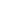 = Sınıf puanlarının ortalaması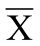 ∑= ToplamX= Öğrenci başarı puanı 		II. Adım: Sınıfın Standart Sapması bulunur:  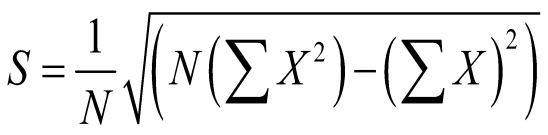 S= Standart sapma N= Sınıf mevcudu (bağıl değerlendirmeye katılacak öğrenci sayısı)X= Öğrenci başarı puanı∑= Toplam∑X2= Bağıl değerlendirmeye katılan öğrenci başarı puanlarının karelerinin toplamı(∑X)2= Bağıl değerlendirmeye katılan öğrenci başarı puanlarının toplamlarının karesiIII. Adım: Önce her bir öğrencinin Z puanı hesaplanır. Z puanı hesaplamada aşağıdaki formül kullanılır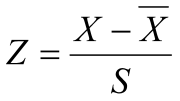 Z= Bir öğrencinin Z puanıX= Öğrencinin ham başarı puanı= Sınıf başarı ortalamasıS= Standart sapmaIV. Adım: Z puanları aşağıdaki formül yardımı ile T puanına dönüştürülür.T= 50 + 10 (Z)T= Öğrenci T puanıZ= Öğrencinin Z puanı (III. Adımda hesaplanan puan)V. Adım: Her bir öğrencinin T puanı hesaplandıktan sonra tablo 3’e göre harf notu belirlenir.    		Tablo - 32) BDKL koşulunu sağlayan ama YSSL ve Başarı Notu Alt Limitini (BNAL) aşamayan öğrencilere doğrudan FF verilir ve sınıf ortalamasına dahil edilir.d) Staj, öğretmenlik uygulaması, dönem projesi, bitirme projesi, bitirme tezi ve seminer dersi ve benzeri derslerde bağıl değerlendirme sistemi kullanılmaz.e) Sınıf ortalaması 80 ve üstü olan öğrenciler Tablo-1’e göre değerlendirilirler.YürürlükMADDE 6- (1) Bu Yönerge Bandırma Onyedi Eylül Üniversitesi Senatosunda kabul edildiği tarihte yürürlüğe girer.YürütmeMADDE 7- (1) Bu Yönerge hükümlerini Bandırma Onyedi Eylül Üniversitesi Rektörü yürütür.100 Tam Not AralıklarıNotAğırlık katsayısıDerecesiAnlamı90-100AA4.00PekiyiGeçer85-89BA3.50İyi-PekiyiGeçer80-84BB3.00İyiGeçer70-79CB2.50Orta-İyiGeçer60-69CC2.00OrtaGeçer55-59DC1.50Zayıf-OrtaŞartlı geçer45-54DD1.00ZayıfŞartlı geçer44 ve AltıFF0.00BaşarısızGeçmezSınıf DüzeyiSınıf Ortalama SınırlarıHarfli Not Oranları (% Öğrenci Sayısı)Harfli Not Oranları (% Öğrenci Sayısı)Harfli Not Oranları (% Öğrenci Sayısı)Harfli Not Oranları (% Öğrenci Sayısı)Harfli Not Oranları (% Öğrenci Sayısı)Harfli Not Oranları (% Öğrenci Sayısı)Harfli Not Oranları (% Öğrenci Sayısı)Harfli Not Oranları (% Öğrenci Sayısı)Sınıf DüzeyiSınıf Ortalama SınırlarıAABABBCBCCDCDDFFMükemmel70 – 79.992415.222.811.617.44.83.21Çok iyi62.5 - 69.991814.421.612.819.27.24.82İyi57.5 - 62.491412.819.214.421.6963Ortanın üstü52.5 - 57.491011.617.414.822.21284Orta47.5 - 52.4979.614.415.222.814.49.67Zayıf 42.5 - 47.49481214.822.217.411.610Kötü≤ 42.4936914.421.619.212.814Sınıf DüzeyiSınıfın Ortalama Not AğırlığıBağıl Notların T notu cinsinden Sınıf DeğerleriBağıl Notların T notu cinsinden Sınıf DeğerleriBağıl Notların T notu cinsinden Sınıf DeğerleriBağıl Notların T notu cinsinden Sınıf DeğerleriBağıl Notların T notu cinsinden Sınıf DeğerleriBağıl Notların T notu cinsinden Sınıf DeğerleriBağıl Notların T notu cinsinden Sınıf DeğerleriBağıl Notların T notu cinsinden Sınıf DeğerleriSınıf DüzeyiSınıfın Ortalama Not AğırlığıAA(4)BA(3.5)BB(3)CB(2.5)CC(2)DC(1.5)DD(1)FF(0)Mükemmel>70 ≤ 79.99≥ 5954-58.9949-53.9944-48.9939-43.9934-38.9929-33.99< 29Çok İyi>62.5 ≤69.99≥ 6156-60.9951-55.9946-50.9941-45.9936-40.9931-35.99< 31İyi>57.5 ≤62.49≥ 6358-62.9953-57.9948-52.943-47.9938-42.9933-37.99< 33Ortanın Üstü>52.5 ≤57.49≥ 6560-64.9955-59.9950-54.9945-49.9940-44.9935-39.99< 35Orta>47.5 ≤52.49≥ 6762-66.9957-61.9952-56.9947-51.9942-46.9937-41.99< 37Zayıf>42.5 ≤47.49≥ 6964-68.9959-63.9954-58.9949-53.9944-48.9939-43.99< 39Kötü< 42.49≥ 7166-70.9961-65.9956-60.9951-55.9946-50.9941-45.99< 41